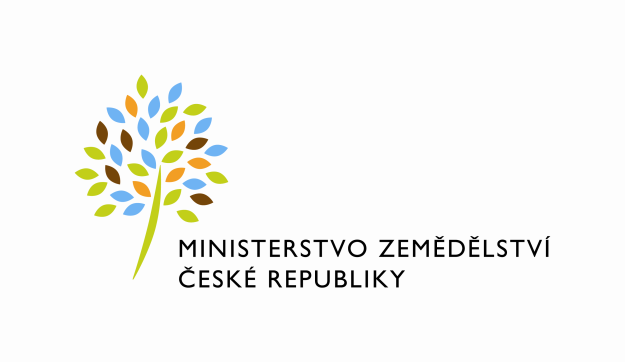 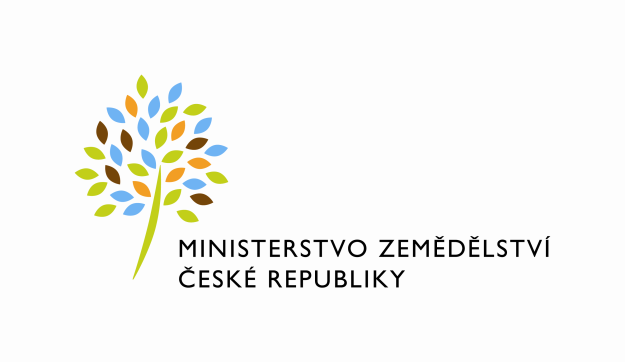 Roční výkaz o nákladech a výnosech v lesním hospodářství za rok 2023Výkaz je součástí Programu statistických zjišťování na rok 2023. Podle zákona č. 89/1995 Sb., o státní statistické službě, ve znění pozdějších předpisů, je zpravodajská jednotka povinna poskytnout všechny požadované údaje. Ochrana důvěrnosti údajů je zaručena zákonem. Děkujeme za spolupráci.Vyplněný výkaz doručte do 15. 4. 2024 Ministerstvo zemědělství, odbor koncepcí a ekonomiky lesního hospodářství, Těšnov 65/17, 110 00 Praha 1e-mail: statistika.les@mze.cz 	Informace podá: MZe, odbor koncepcí a ekonomiky lesního hospodářství, Ing. Petr Uzel, 221 812 919.Kraj - doplní se 2 místa z kódu CZ – NUTS(www.czso.cz)	Název a sídlo zpravodajské jednotkyI. Čas potřebný pro vyplnění statistického výkazuII. Náklady a výnosy v lesním hospodářstvíX – nevyplňuje se Metodické vysvětlivky(oproti minulému roku změněny)Okruh zpravodajských jednotek:Akciové společnosti a společnosti s ručením omezením s převažující lesnickou činností podle CZ NACE 02 (lesnictví a těžba dřeva), které provádějí lesnické práce pro vlastníky/nájemce/subjekty s právem hospodařit s majetkem státu.Obsah řádků:Pěstební činnost celkem – zahrnuje náklady a výnosy u obnovy lesa, péče o lesní kultury, prořezávek, ochrany lesa a ostatní pěstební činnosti.Obnova lesa – zahrnuje opatření pro přirozenou obnovu lesa, odstraňování a likvidaci klestu, síji a sadbu (první a opakovanou) včetně přípravy půdy a zalesňování nelesních pozemků.Péče o lesní kultury – zahrnuje výkony pro zdárné zajištění lesních kultur, např. ochrana kultur proti buřeni, škodám zvěří (včetně stavby, oprav a likvidace oplocenek), klikorohu borovému, hlodavcům a výsek plevelných dřevin.Prořezávky – výchovné zásahy prováděné ručně, mechanizovaně, příp. s použitím chemických prostředků.Ochrana lesa – zahrnuje práce prováděné proti ohryzu a loupání zvěří, proti kůrovcům a ostatním hmyzím škůdcům (lapáky, feromonové lapače, biologická a chemická ochrana lesa). Obsahuje také zřizování a údržbu protipožárních pásů.Ostatní pěstební činnost – pěstební činnosti, které nelze zařadit do předchozích kategorií. Druh činnosti specifikovat v Komentáři - str. 1.Těžební činnost celkem – zahrnuje náklady a výnosy za těžbu dřeva, soustřeďování dříví, manipulaci dříví, činnost harvestorů, odvoz dříví, výkup dříví, realizaci (prodej) dříví, výrobu lesní štěpky, opravu a údržbu svážnic, lesních cest (LC) a manipulačních skladů a ostatní těžební činnost.Těžba dřeva – zahrnuje veškerou prováděnou těžbu – mýtní a předmýtní (úmyslnou i nahodilou), mimo těžbu provedenou harvestorovou technologií.Soustřeďování dříví – zahrnuje pohyb vytěženého dříví z lokality pařez (P) na lokalitu odvozní místo (OM).Manipulace dříví – zahrnuje operace zkracování a třídění surového dříví podle jakosti na lokalitě OM, expediční sklad (ES).Harvestory – zahrnuje náklady a výnosy za činnost víceúčelových těžebních strojů.Odvoz dříví – zahrnuje pohyb dříví z lokality OM na lokalitu ES nebo přímo až k odběrateli.Realizace dříví – zahrnuje výkup a prodej dříví a lesních těžebních zbytků (LTZ) celkem pro tuzemské i zahraniční odběratele včetně ohodnocení vlastní spotřeby dříví. V případě realizace LTZ specifikujte podrobněji množství a cenu v Komentáři – str. 1. Výroba lesní štěpky – zahrnuje výrobu lesní štěpky z dřevní hmoty hroubí a nehroubí.Opravy a údržba svážnic, LC (lesních cest) a manipulačních skladů – uvádějí se náklady související s provozem svážnic (nezpevněné lesní cesty ve smyslu § 3, odst. 1, písm. a) zákona č. 289/1995 Sb., o lesích a o změně a doplnění některých zákonů, ve znění pozdějších předpisů) a lesních cest (účelové komunikace ve smyslu § 7 zákona č. 13/1997 Sb., o pozemních komunikacích, ve znění pozdějších předpisů).Ostatní těžební činnost – zahrnuje těžební činnosti, které nelze zařadit do předchozích kategorií (např. odkornění). Druh činnosti specifikovat v Komentáři - str. 1.Ostatní lesnická činnost celkem – zahrnuje náklady a výnosy na výrobky a služby realizované z ostatních lesnických činností, tj. semenářství a školkařství, myslivosti, přidružené lesní výroby, prací celospolečenského významu, a ostatních lesnických činností.Semenářství a školkařství – zahrnuje činnosti spojené s produkcí lesního reprodukčního materiálu.Myslivost – zahrnuje výkon práva myslivosti, včetně náhrad za škody způsobené zvěří.Přidružená lesní výroba – zahrnuje drobnou lesní výrobu (výrobu vánočních stromků, březového nebo vrbového proutí, čalounické trávy, tříslové kůry, průmyslového nebo ozdobného klestu, jmelí atd.).Práce celospolečenského významu – zahrnuje výstavbu, opravu a údržbu leso-technických meliorací (LTM), hrazení bystřin (HB), péči o lesnické, historické a kulturní objekty, výstavbu, opravu a údržbu tras pro veřejnost (např. turistické a lyžařské trasy, cyklotrasy, informační panely), objektů sloužících k odpočinku veřejnosti a ostatní práce celospolečenského významu.Ostatní – zahrnuje činnosti, které nelze zařadit do předchozích kategorií (např. kácení břehových porostů, poradenství v oblasti lesnictví). Druh činnosti specifikovat v Komentáři - str. 1.Jiné činnosti – zahrnují veškeré podnikatelské aktivity mimo lesnickou činnost. Druh činnosti specifikovat v Komentáři - str. 1.Nájemné předepisované vlastníkem – zahrnuje celkovou výší nájemného za pronájem lesního majetku předepsaného vlastníkem lesa.Rezervy a opravné položky – zahrnují používané zákonné rezervy a opravné položky uvedené v účetnictví.Správní režie – zahrnuje správní (podnikovou) režii jako celkovou položku bez předchozího rozpuštění na výkony. Pod správní (podnikovou) režií se rozumí nákladové položky související s řízením podniku jako celku. Jsou to například platy řídících pracovníků, odpisy správních budov a lesních cest, nájmy, energie, výpočetní technika, telefonní poplatky, poštovné, pojištění majetku, daně a poplatky apod. Do správní režie nepatří náklady související přímo s provozem či výrobou tzv. výrobní (provozní) režie.Poznámka: Výrobní (provozní) režie zahrnuje nákladové položky související s řízením a obsluhou výroby. V daném výkazu je obsažena v jednotlivých vykazovaných výkonech. Patří sem především mzdy provozního personálu, opotřebení nástrojů, odpisy výrobních zařízení, spotřeba energie, náklady na opravy a technický rozvoj apod.Hospodářský výsledek – zachycuje rozdíl výnosů a nákladů na veškerou činnost před zdaněním. Hospodářský výsledek má souhlasit s údajem uvedeným na Výsledovce za sledované období před odpočtem daně z příjmů.Obsah sloupců:Náklady, výnosy a dotace se vyplňují v celých tis. Kč – tj. bez desetinných míst.Množství v měrných jednotkách (M. j.) – měrné jednotky se vykazují v těch sloupcích, kde je druh jednotky vyznačen, přičemž měrná jednotka musí navazovat na náklady a výnosy ve vyplňovaném řádku. Technické jednotky u pěstební činnosti (ha) se vyplňují podle skutečné plochy provedených opatření (tj. několikanásobně, pokud bylo provedeno několik opatření na téže ploše). Údaje v ha se uvádějí na 2 desetinná místa, údaje v m3 b.k. a tuny se uvádí zaokrouhleně bez desetinných míst na celá čísla.Náklady celkem – zahrnují veškeré náklady včetně výrobní (provozní) režie, uvedené v účetnictví, kromě správní (podnikové) režie, uvedené samostatně v řádku č. 28.Výnosy celkem (včetně dotací) – zahrnují celou účtovou třídu 6 (Výnosy) včetně vnitropodnikových výkonů, dotací, aktivací a změny stavu zásob.Dotace (ze sloupce č. 3) – zahrnují finanční částky čerpaných dotací ze všech zdrojů za sledovaný rok.Les (MZe)  2-01Resortní statistické zjišťováníSchváleno ČSÚ pro MZeČV 98 /23 ze dne 1.7.2022KrajKrajKrajKrajKrajRokRokIČOIČOIČOIČOIČOIČOIČOIČOCZ023VýkazvyplnilJméno a příjmení:Telefon:Fax:E-mail:Razítko a podpis:Datum:Odhadněte čas, který jste potřebovali na vyplnění tohoto statistického výkazu, včetně získání podkladů z Vaší evidence01hodinyOdhadněte čas, který jste potřebovali na vyplnění tohoto statistického výkazu, včetně získání podkladů z Vaší evidence02minutyKomentář (uveďte případné poznámky):UkazatelUkazatelČíslo řádkuM. j.Množství v m. j.Náklady celkemVýnosy celkem(včetně dotací)Dotace (ze sloupce č. 3)UkazatelUkazatelČíslo řádkuM. j.Množství v m. j.Náklady celkemVýnosy celkem(včetně dotací)Dotace (ze sloupce č. 3)UkazatelUkazatelČíslo řádkuM. j.Množství v m. j.v tisících Kčv tisících Kčv tisících Kčaabc1234Pěstební činnost celkem Pěstební činnost celkem 01XXv tom obnova lesa02hav tom péče o lesní kultury03hav tom prořezávky04hav tom ochrana lesa05XXv tom ostatní pěstební činnost06XXTěžební činnost celkem Těžební činnost celkem 07XXv tom těžba dřeva08m3 b. k.v tom soustřeďování dříví09m3 b. k.v tom manipulace dříví10m3 b. k.Xv tom harvestory11m3 b. k.v tom odvoz dříví12m3 b. k.Xv tom realizace dříví13m3 b. k.Xv tom výroba lesní štěpky14tunav tom opravy a údržba svážnic, LC a manipulačních skladů15XXv tom ostatní těžební činnost16XXOstatní lesnická činnost celkem Ostatní lesnická činnost celkem 17XXv tom semenářství a školkařství18XXv tom myslivost19XXv tom přidružená lesní výroba20XXXv tom práce celospolečenského významu21XXv tom ostatní22XXLesnická činnost celkem (ř.01+ř.07+ř.17)Lesnická činnost celkem (ř.01+ř.07+ř.17)23XXJiné činnostiJiné činnosti24XXNájemné předepisované vlastníkemNájemné předepisované vlastníkem25haXXRezervy a opravné položkyRezervy a opravné položky26XXSprávní režieSprávní režie27XXXXCelkem činnosti (ř.23+ř.24+ř.25+ř.26+ř.27)Celkem činnosti (ř.23+ř.24+ř.25+ř.26+ř.27)28XXHospodářský výsledek (ř.28 sl.3-ř.28 sl.2)Hospodářský výsledek (ř.28 sl.3-ř.28 sl.2)29XXX